АДМИНИСТРАЦИЯ КУРЬИНСКОГО РАЙОНААЛТАЙСКОГО КРАЯПОСТАНОВЛЕНИЕ« 07 »   апреля   2020 г.                                      с. Курья                                                            №  84О создании, хранении, использовании и восполнении резервов   материальных  ресурсов для   ликвидации чрезвычайных ситуаций природного и техногенного характераВ соответствии с Федеральным законом от 21.12.1994 № 68-ФЗ «О защите населения и территорий от чрезвычайных ситуаций природного и техногенного характера», постановлением Правительства Российской Федерации от 10.11.1996 № 1340 «О порядке создания и использования резервов материальных ресурсов для ликвидации чрезвычайных ситуаций природного и техногенного характера», распоряжением Правительства Российской Федерации от 27.02.2006 №261-р, законом Алтайского края от 17.03.1998 № 15-ЗС «О защите населения и территории Алтайского края от чрезвычайных ситуаций природного и техногенного характера», постановления Администрации Алтайского края от 17.10.2013 № 532 «О создании, использовании и восполнении материальных ресурсов для ликвидации чрезвычайных ситуаций природного и техногенного характера»    П О С Т А Н О В Л Я Ю:1. Утвердить Положение о резерве материальных ресурсов для ликвидации чрезвычайных ситуаций природного и техногенного характера на территории Курьинского района (приложение № 1).2. Утвердить номенклатуру и объем резерва материальных ресурсов для ликвидации чрезвычайных ситуаций природного и техногенного характера на территории Курьинского района (приложение №2).3. Рекомендовать главам администраций сельсоветов, главам сельсоветов района разработать (переработать) в соответствии с прилагаемым Положением, порядок создания, использования и восполнения местных резервов материальных ресурсов для ликвидации чрезвычайных ситуаций природного и техногенного характера.4. Предложить главам администраций сельсоветов, главам сельсоветов, руководителям организаций независимо от их организационно-правовых форм и форм собственности создать соответствующий резерв материальных ресурсов для ликвидации возможных чрезвычайных ситуаций.5. Органам местного самоуправления Курьинского района, комитетам и отделам Администрации района, организациям создающим резервы материальных ресурсов для ликвидации чрезвычайных ситуаций природного и техногенного характера, ежегодно до 01 января представлять сведения о накопленном резерве или заключённых договорах поставки материальных ресурсов в отдел по делам ГОЧС и МР Администрации района.6. Признать утратившим силу постановление Администрации Курьинского района от 05.07.2017 № 251 «О создании, использовании и восполнении  резервов материальных ресурсов для ликвидации чрезвычайных ситуаций природного и техногенного характера».7. Контроль за исполнением настоящего постановления возложить на исполняющего обязанности заместителя главы Администрации района, заведующего отделом ЖКХ Додонова И.Б.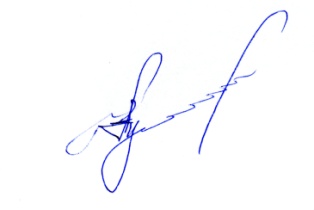 Глава  района                                                                                                   А.А. Купин                  Приложение № 1                                                           к  постановлению Администрации  Курьинского района                                      от «07» апреля   2020  № 84  ПОЛОЖЕНИЕо резерве материальных ресурсов для ликвидации чрезвычайных ситуаций природного и техногенного характера на территории Курьинского района 1. Общие положения1.1. Настоящее Положение разработано в соответствии с Федеральным законом от 21.12.1994 № 68-ФЗ «О защите населения и территорий от чрезвычайных ситуаций природного и техногенного характера», Порядком создания и использования резервов материальных ресурсов для ликвидации чрезвычайных ситуаций природного и техногенного характера, утвержденным постановлением Правительства Российской Федерации от 10.11.1996 № 1340, законом Алтайского края от 17.03.1998 № 15-ЗС «О защите населения и территорий Алтайского края от чрезвычайных ситуаций природного и техногенного характера», постановлением Администрации Алтайского края от 17.10.2013 № 532 «О создании, использовании и восполнении резервов материальных ресурсов для ликвидации чрезвычайных ситуаций природного и техногенного характера».1.2.  Резерв материальных ресурсов для ликвидации чрезвычайных ситуаций используется при проведении аварийно-спасательных и других неотложных работ по устранению непосредственной опасности для жизни и здоровья людей, для развертывания и содержания временных пунктов размещения и питания пострадавших граждан, оказания им единовременной материальной помощи и осуществлении других первоочередных мероприятий, связанных с обеспечением жизнедеятельности пострадавшего населения.Резерв материальных ресурсов создается Администрацией Курьинского района, объем и номенклатура материального резерва утверждается постановлением Администрации района. 1.3. Резерв материальных ресурсов для ликвидации чрезвычайных ситуаций природного и техногенного характера на территории Курьинского района включает в себя продовольствие, предметы первой необходимости, вещевое имущество, строительные материалы, горюче-смазочные материалы и  другие материальные ресурсы.2. Порядок создания, хранения, использования и восполнениярезерва материальных ресурсов        2.1. Объем резерва материальных ресурсов устанавливается исходя из прогнозируемых видов и масштабов чрезвычайных ситуаций, предполагаемого объема работ по их ликвидации, а также максимально возможного использования имеющихся сил и средств для ликвидации чрезвычайных ситуаций.        2.2. Подразделениями Администрации Курьинского района и организациями, организующими и определяющими способы создания материальных ресурсов для формирования резерва в районе, являются:- по материалам для ремонта объектов жилищно-коммунального хозяйства,  по обеспечению углём и бытовым газом - отдел ЖКХ Администрации района;- по продовольствию, вещевому имуществу и предметам первой необходимости, нефтепродуктам – комитет по экономике и управлению муниципальным имуществом Администрации Курьинского района; -  по противопожарному оборудованию, предназначенному для тушения степных и лесных пожаров – отдел по делам ГОЧС и МР Администрации района;2.3. Подразделения Администрации Курьинского района на которые возложены функции по созданию, размещению, хранению, освежению и восполнению резерва материальных ресурсов, организуют и осуществляют мероприятия по их применению, определяют поставщиков материальных ресурсов, осуществляют закупку необходимых материальных средств в соответствии с действующим законодательством.2.4. Вместо приобретения и хранения отдельных видов материальных ресурсов в запасах или части этих ресурсов допускается заключение договоров на экстренную их поставку (продажу) с организациями, имеющими эти ресурсы в постоянном наличии. Выбор поставщиков осуществляется в соответствии с Федеральным законом от 05.04.2013 № 44-ФЗ «О контрактной системе в сфере закупок товаров, работ, услуг для обеспечения государственных и муниципальных нужд».2.5. Организации  осуществляющие поставки материальных ресурсов предусмотренные пунктом 2.4. настоящего Положения, обеспечивают необходимое наличие материальных ресурсов, осуществляют контроль за  качеством и условиями хранения материальных ресурсов, обеспечивают своевременность выдачи материальных ресурсов.  2.6. Резерв материальных ресурсов должен размещаться и храниться в организациях на складских площадях, предназначенных для их хранения, и откуда возможна их оперативная доставка в зоны чрезвычайных ситуаций. 2.7. Объем и номенклатура восполняемых материальных ресурсов должны соответствовать объемам и номенклатуре израсходованных ресурсов при ликвидации чрезвычайной ситуации.2.8. Организации, на объектах которых размещается резерв материальных ресурсов, в соответствии с договорами, заключенными подразделениями Администрации района, отвечают за его сохранность, качественное состояние и оперативную доставку в зоны чрезвычайных ситуаций, обеспечивают готовность к применению, а также регулярно представляют соответствующую отчетность о наличии резерва и его движения в порядке, установленном действующим законодательством Российской Федерации. 2.9. Для ликвидации чрезвычайной ситуации и обеспечения жизнедеятельности пострадавшего населения, Администрация Курьинского района может использовать находящиеся на территории района объектовые и местные резервы материальных ресурсов по согласованию с органами, их создавшими.          2.10. Решение об использовании резерва принимается комиссией по предупреждению и ликвидации чрезвычайных ситуаций и обеспечению пожарной безопасности Администрации Курьинского района в зависимости от классификации возникшей чрезвычайной ситуации (масштаба и характера), в первую очередь для проведения неотложных аварийно-спасательных и восстановительных работ, а также для первоочередного жизнеобеспечения пострадавшего населения.3. Финансирование создания резерва материальных ресурсовКурьинского района         3.1. Финансирование расходов по созданию, хранению, использованию и восполнению резерва и освежению материальных ресурсов для ликвидации чрезвычайных ситуаций муниципального и межмуниципального характера осуществляется за счет средств районного бюджета.4. Порядок учета и контроля         4.1. Структурные подразделения Администрации района, на которые возложены функции по созданию, размещению, хранению, освежению и восполнению резерва материальных ресурсов, заключившие государственные контракты (договоры), предусмотренные пунктом 2.3 настоящего Положения, осуществляют контроль за количеством, качеством и условиями хранения материальных ресурсов резерва и устанавливают в государственных контрактах (договорах) на их поставку (продажу) ответственность поставщика (продавца) за несвоевременность выдачи, количество и качество поставляемых материальных ресурсов.         4.2. Общую организацию учета и контроля создания, хранения, использования и восполнения резервов материальных ресурсов осуществляет отдел по делам ГОЧС и МР Администрации Курьинского района.Приложение № 2к постановлению Администрации Курьинского   района                 от « 07 » апреля  2020 г.  №  84НОМЕНКЛАТУРА и ОБЪЕМ РЕЗЕРВАматериальных ресурсов для ликвидации чрезвычайных ситуаций природного и техногенного характера на территории Курьинского района№п/пНаименование продуктовЕдиницаизмеренияКоличество на 3 сут. на 50 чел.1. Продовольствие1. Продовольствие1. Продовольствие1. Продовольствие1Мука (хлеб и хлебобулочные изделия в пересчете на муку)кг502Крупа разнаякг183Макаронные изделиякг64Консервы мясныекг185Консервы рыбныекг7,56Жиры растительныекг97Молоко и молокопродукты (в том числе молочные консервы, молоко сухое)кг608Овощи свежие (лук, капуста…)кг209Картофелькг9010Сахаркг1211Солькг612Чайкг0,32. Вещевое имущество2. Вещевое имущество2. Вещевое имущество2. Вещевое имущество1Постельные принадлежности (простынь, пододеяльник, наволочка) комплект152Одеяла полушерстяныешт.153Матрасышт.154Куртки мужские разных размеровшт.155Куртки женские разных размеровшт.156Обувь водонепроницаемая (резиновая)шт.153. Моющие средства3. Моющие средства3. Моющие средства3. Моющие средства1Мыло туалетное твёрдоекг5,02Мыло хозяйственное твёрдоекг5,03Средства моющиекг10,04Средства стиральныекг12,04. Строительные материалы4. Строительные материалы4. Строительные материалы4. Строительные материалы1Пиломатериал м/куб2,02Плиты древесно-стружечные и аналогичные плиты из древесины или других одревесневших материаловм/кв32,03Плиты древесно-волокнистые из древесины и других одревесневших материаловм/кв32,04Гвозди строительныекг10,05Цементкг250,06Рубероидм/кв50,05. Имущество для ликвидации аварий на объектах жилищно-коммунального хозяйства5. Имущество для ликвидации аварий на объектах жилищно-коммунального хозяйства5. Имущество для ликвидации аварий на объектах жилищно-коммунального хозяйства5. Имущество для ликвидации аварий на объектах жилищно-коммунального хозяйства1Насосы глубинныешт.12Насосы центробежныешт.13Трубы полиэтиленовыекм0,054Задвижки, затворышт.25Электродвигательшт.16. Противопожарное оборудование для тушения лесных и степных  пожаров6. Противопожарное оборудование для тушения лесных и степных  пожаров6. Противопожарное оборудование для тушения лесных и степных  пожаров6. Противопожарное оборудование для тушения лесных и степных  пожаров1Огнетушители ранцевыешт.57. Медицинское имущество и медикаменты7. Медицинское имущество и медикаменты7. Медицинское имущество и медикаменты7. Медицинское имущество и медикаменты1Маски медицинскиешт.202Защитные очкишт.203Дезинфецирующие средствакг204Кожный антисептиккг108. Нефтепродукты8. Нефтепродукты8. Нефтепродукты8. Нефтепродукты1Автобензинт0,22Дизельное топливот0,23Масла и смазкит0,01